…Nekoč je bila karavla.
Ko so jo zapustili vojaki, 
je bila izpostavljena »neprijaznim obiskovalcem«.
Po nekaj letih žalostnega propadanja 
smo jo prevzeli kanalski planinci 
in jo z velikimi napori 
ter ogromnim številom prostovoljnih ur 
preuredili v planinski dom. Vabimo vas na odprtje Planinskega doma pod Ježo, 
ki bo v soboto, 30. junija 2012, ob 1500.PD Valentin Stanič Kanal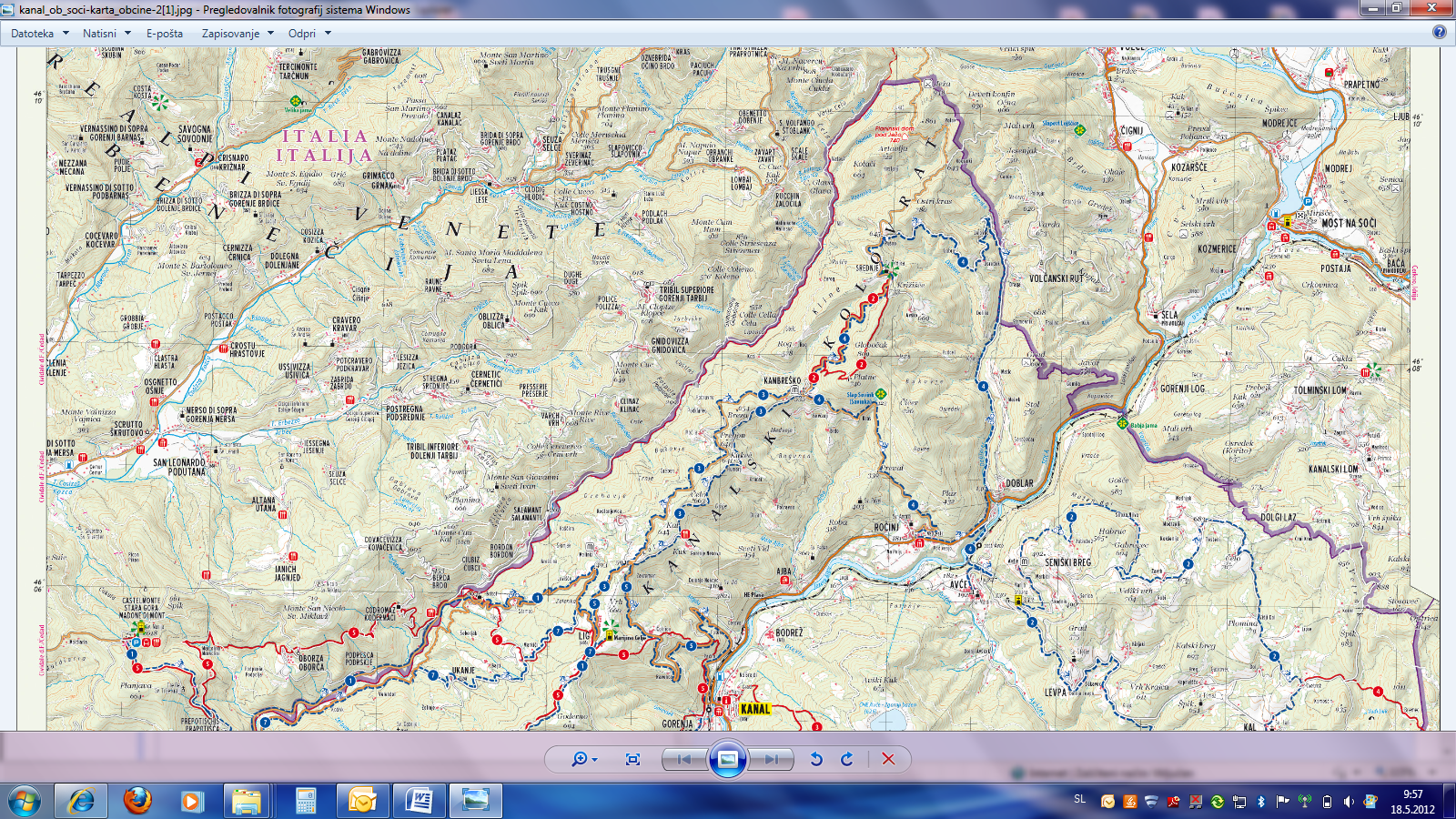 